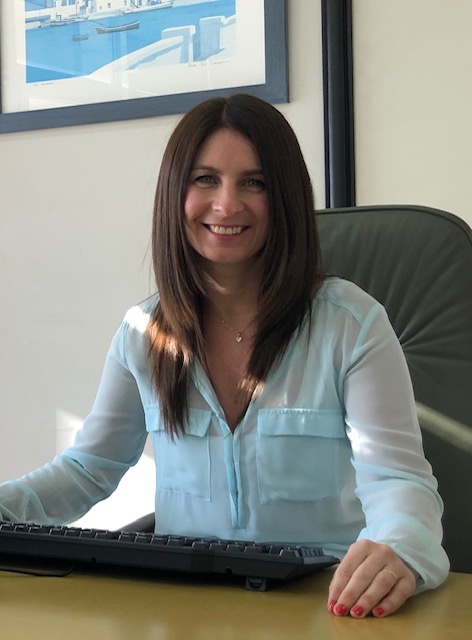 Lorena María MartiresContadora Pública y Especialista en Procedimiento Fiscal y Ley Penal Tributaria y Previsional (UNLP).Jefe de Departamento Banca Empresas (Banco de La Provincia de Buenos Aires) especializada en evaluación de riesgo crediticio. Antes, analista financiera (BCRA), jefa de equipo de Auditoria Interna (Banco Municipal de La Plata) y analista de Riesgo (Banco de la Provincia de Buenos Aires).Como Docente: Profesora Adjunta de la cátedra Contabilidad VIII, (Auditoría), UNLP;  y docente en distintos cursos de posgrado y  seminarios sobre temas de auditoria, control interno y riesgo (UIF, SIGEN y UNLP)Coautora de los libros “Auditoria: temas relevantes a la luz de las nuevas normas” (2016. Editorial EDULP) y “Auditoria” (2013. Editorial EDULP); y coautora en trabajo de investigación “La Auditoria Interna motor del cambio organizacional en la gestión de riesgos” publicado y expuesto en la XXXII Conferencia Interamericana de Contabilidad-Lima Perú (2017).